第二章  匀变速直线运动的研究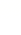 2.2   匀变速直线运动的速度与时间的关系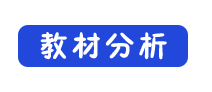 进一步分析匀变速直线运动及其规律（速度与时间的关系），本节是高中物理第一次引入数学方法——图象法研究物理问题，教学中应注意让学生体会这一方法的作用．采用图象法研究匀变速直线运动的速度与时间关系后，又提出了公式法这一常用数学方法．在结合图象的基础上，顺理成章地引导学生导出匀变速直线运动的速度与时间的关系式v＝v0＋at，并且在导出这一公式前，还强调了加速度a是个恒量，这就是公式适用条件．这种处理方法比单纯从加速度的定义式导出更形象、直观．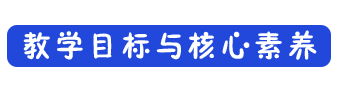 【物理观念】掌握匀变速直线运动的概念，知道匀变速直线运动v－t图象的特点．掌握匀变速直线运动的速度与时间关系的公式。【科学思维】培养学生的逻辑推理能力,数形结合的能力,应用数学知识的解决物理问题的能力。【科学探究】引导学生研究图象、寻找规律得出匀变速直线运动的概念．【科学态度与责任】培养学生建立事物是相互联系的唯物主义观点；培养学生用物理语言表达物理规律的意识，激发探索与创新欲望．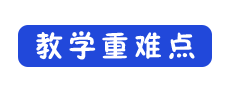 【教学重点】1．理解匀变速直线运动v－t图象的物理意义．2．掌握匀变速直线运动中速度与时间的关系公式及应用．【教学难点】1．匀变速直线运动v－t图象的理解及应用．2．匀变速直线运动的速度—时间公式的理解及计算．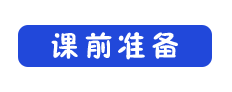 PPT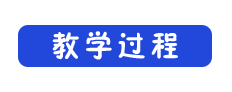 【新课导入】如果 C919 飞机沿直线做匀速运动，它的 v-t 图像是一条平行于时间轴的直线。在上节课的实验中，小车在重物牵引下运动的 v-t 图像是一条倾斜的直线，它表示小车在做什么样的运动？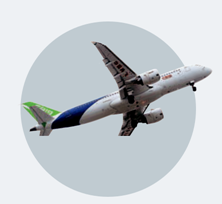 【新课讲授】一、匀变速直线运动由上节课的实验我们看到，小车运动的 v-t 图像类似于如图所示的 v-t 图像，是一条倾斜的直线。 无论 t选在什么区间，对应的速度的变化量 v 与时间的变化量t 之比都是一样的，即物体运动的加速度保持不变。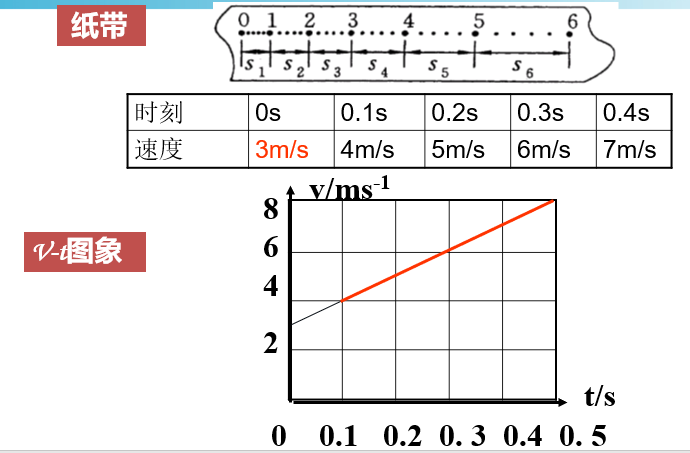 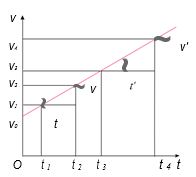 思考与讨论1、小车的速度在如何变化？2、你能求出小车的加速度吗？3、直线的倾斜程度与小车的加速度有什么关系？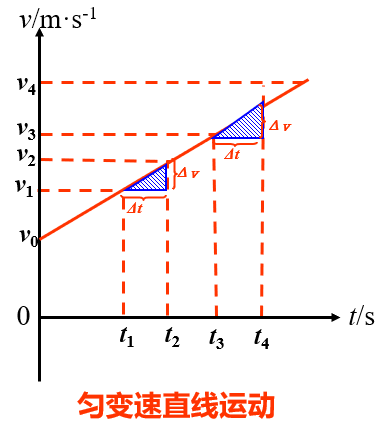 1.定义：沿着一条直线，且加速度不变的运动，叫做匀变速直线运动。匀变速直线运动的v-t图象是一条倾斜的直线。2.特点：任意相等时间内的△V相等，速度均匀变化。3.分类：（1）匀加速直线运动：物体的速度随时间均匀增加的匀变速直线运动。（2）匀减速直线运动：物体的速度随时间均匀减小的匀变速直线运动。对速度—时间图象的理解应用如图所示为某物体运动的v-t图象，请思考：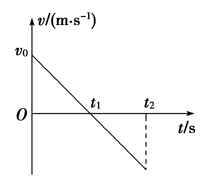 (1)物体在0～t2时间内的加速度是否发生变化？物体是否做匀变速直线运动？提示：尽管0～t2时间内图象穿过了横轴，但倾斜程度没变，斜率没变，所以加速度没变，是匀变速直线运动．(2)试说明物体做什么运动？提示：物体在0～t1时间内速度均匀减小，做匀减速直线运动；物体在t1～t2时间内速度为负值，速度方向反向了，且均匀增加，做匀加速直线运动．1．匀变速直线运动的v-t图象．如图所示，匀变速直线运动的v-t图象是一条倾斜的直线．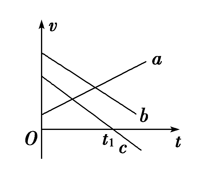 (1)直线a反映了速度随着时间是均匀增加的，为匀加速直线运动的图象．(2)直线b反映了速度随着时间是均匀减小的，为匀减速直线运动的图象．(3)直线c反映了速度随着时间先均匀减小，后均匀增加，由于加速度不变，整个运动过程也是匀变速直线运动．2．v-t图象的应用．教材图2.2-3 是一个物体运动的 v-t 图像。它的速度怎样变化？在相等的时间间隔内，即 t ＝ t′ 时，速度的变化量v′和   v 总是相等的吗？物体在做匀变速运动吗？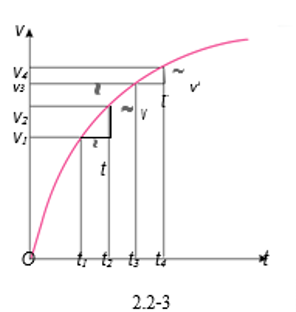 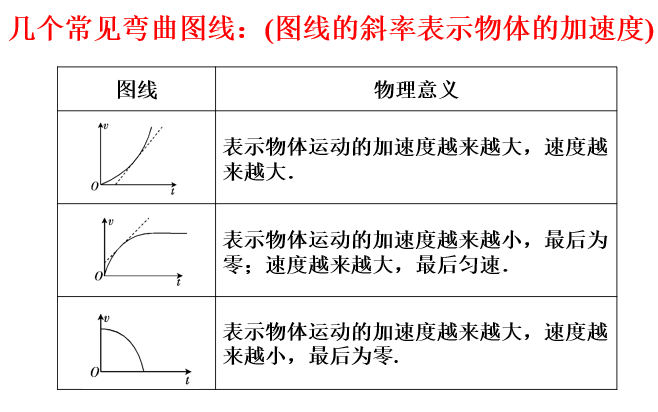 二、速度与时间的关系思考与讨论1、匀变速直线运动的v-t图象与我们在数学里学的什么图象类似？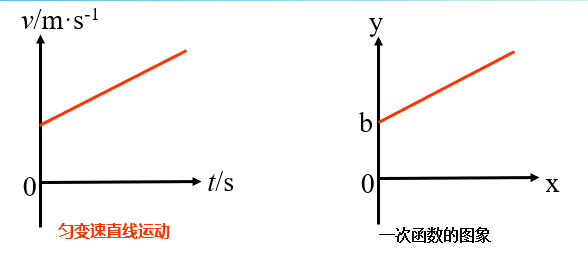 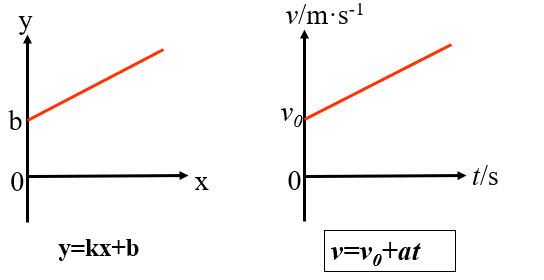 推导匀加速直线运动的速度随时间的变化关系公式 （物理方法）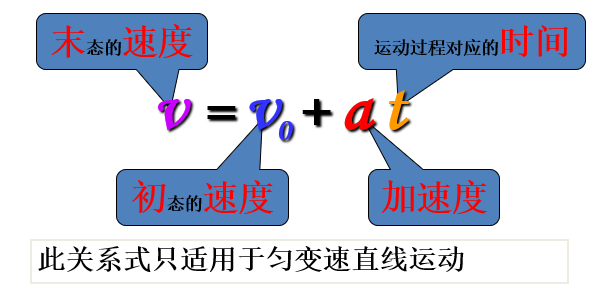 速度—时间关系式的理解及应用1．在匀变速直线运动中，若速度和加速度均为负值，物体做什么运动？提示：若速度和加速度均为负值，说明物体的加速度与速度同向，物体做匀加速直线运动．2．由v＝v0＋at可知，物体的初速度越大，加速度越大，末速度越大，这种说法对吗？提示：不对，物体的初速度和加速度越大，如果加速度方向与初速度方向相反，速度在减小，末速度变小．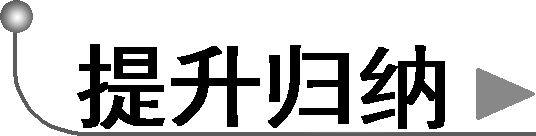 1．公式v＝v0＋at中各符号的含义．(1)v0、v分别表示物体的初、末速度．(2)a为物体的加速度，且a为恒量．2．公式的矢量性．(1)公式中的v0、v、a为矢量，应用公式解题时，一般取v0的方向为正方向，a、v与v0的方向相同时取正值，与v0的方向相反时取负值．(2)a与v0同向时物体做匀加速直线运动，a与v0方向相反时，物体做匀减速直线运动．3．公式v＝v0＋at的特殊形式．(1)当a＝0时，v＝v0(匀速直线运动)．(2)当v0＝0时，v＝at(由静止开始的匀加速直线运动)．【例题】一辆汽车以 36 km/h 的速度在平直公路上匀速行驶。从某时刻起，它以 0.6 m/s2 的加速度加速，10 s 末因故突然紧急刹车，随后汽车停了下来。刹车时做匀减速运动的加速度大小是 6 m/s2。（1）汽车在 10 s 末的速度是多少？（2）汽车从刹车到停下来用了多长时间？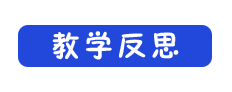 本节内容比较抽象，应让学生多思考，体验知识的获得过程，加强对知识的理解，从而避免对公式死记硬背。图线上某点的纵坐标正负号表示瞬时速度的方向图线上某点的纵坐标绝对值表示瞬时速度的大小图线的斜率正负号表示加速度的方向图线的斜率绝对值表示加速度的大小图线与坐标轴的交点纵截距表示初速度图线与坐标轴的交点横截距表示开始运动或速度为零的时刻图线的拐点表示运动性质、加速度改变的时刻表示运动性质、加速度改变的时刻两图线的交点表示速度相等的时刻表示速度相等的时刻图线与横轴所围图形的面积表示位移，面积在横轴上方位移为正值，在横轴下方位移为负值表示位移，面积在横轴上方位移为正值，在横轴下方位移为负值